 Our 2's program provides a safe nurturing first learning environment.  Our free play, small group activities, and circle time encourages social interaction.  Children are introduced to a structured yet flexible daily plan designed to help children transition easily from home to school. Our 3's program fosters positive relationships with peers and adults to play and work cooperatively.  Age appropriate activities promote development of fine and gross motor skills in preparation for reading and writing.  We use movement and a multi-sensory approach to skill building. Our 4's program develops skills and confidence needed to build a strong foundation for kindergarten and beyond.  Children are encouraged to take care of their own needs, environment, and community.  We provide an atmosphere where each child can grow and learn in their own unique way.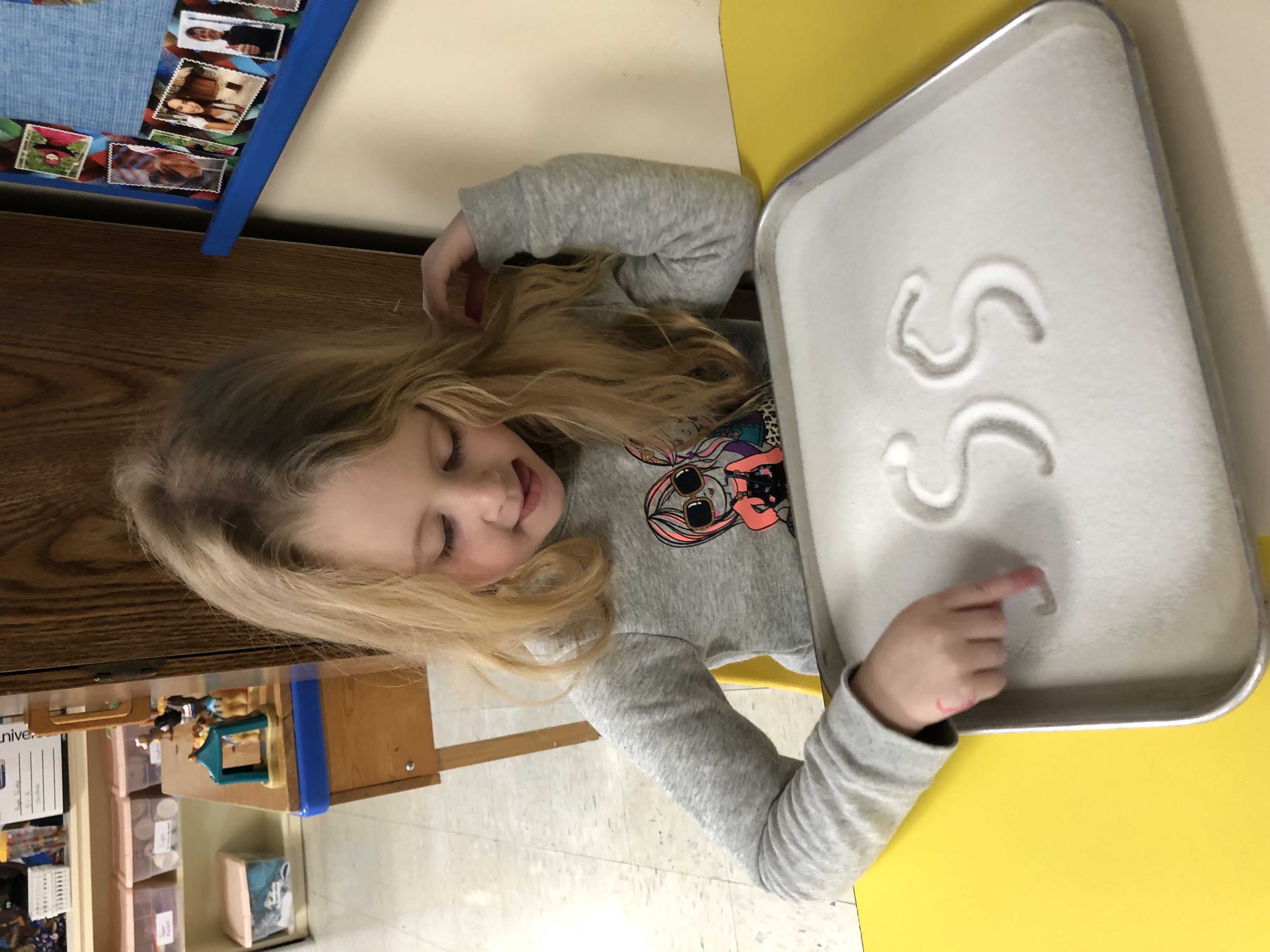 Over 30 years serving the Reisterstown Community!Our nursery school has been part of the Reisterstown community since 1984. We have sent forth many generations of students ready for school and life -long learning.  Our goal is to have our children go forth enthusiastically with confidence in their own abilities and ideas with a firm foundation of skills, a thirst for more knowledge and the assurance that God loves them.  We believe that instilling a love of learning in a child is the most effective way to prepare him for further education.Classes run September to mid-June.             We also offer summer programs for children ages 3 to 10.We offer a 5% tuition discount if paid in full by August 15th or a 5% sibling discount for the 2nd child.Our Director, Ms. Hutchinson has her 90-hour Early Childhood Certification from the Maryland Institute for Teachers, and her 45 hour School Age Certification from Howard Community College. She enjoys working with children of all ages, and is also the director of a summer camp and after school program for elementary children. “I could not be happier with my son’s progress at RUMNS. We love our teachers!”Our Mission:As a ministry of the church, our mission is to offer the children an introduction to the love of God, age-appropriate Bible stories, and a solid introduction to living as a disciple while at the same time offering hands-on learning experiences the prepare them for elementary school.  Our hope is that each child will experience the joy of learning in a loving, caring, Christian environment.  Our program focuses on how children learn through play, socialization, and movement.  We encourage children to explore their world through all of their senses and to develop a sense of wonder for the God who creates.  Our activities are designed to help children grow intellectually, socially, emotionally, physically, and spiritually.  We encourage independence, respect, and good moral character.     “Play is  the work of the child”- Maria Montessori     2020-2021 school calendar:Other dates and field trips will be added to the calendar before September 1.  Sept. 9     - school opens  Oct. 16 – school closed MSEA conference  Nov. 20 - school closed for church event.    Nov.26 & 27  – school closed for Thanks.  Dec 21-31    – school closed for Christmas  Jan.  4     – school reopens  Jan. 18– school closed for MLK  Feb.  15– school closed for President Day  March 29-April 5 – school closed for Easter  May 31 – school closed for Memorial Day  June 18 – school picnic – last day for year   We encourage you to make a classroom       visit.  Please call to arrange in advance.